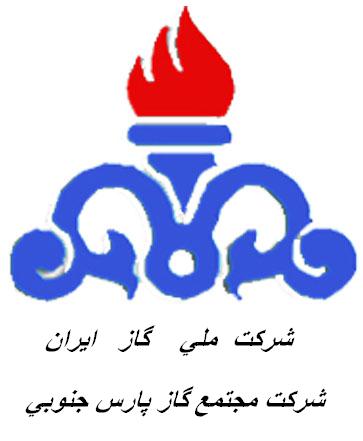 دفترچه شماره ( 2 )تهیه و تدوین : کمیته فنی بازرگانی پالايشگاه سوم شرکت مجتمع گاز پارس جنوبياطلاعات کلی مناقصه گزار  :امضاء و مهر تامین کننده :معیارهای ارزیابی کیفی تامین کننده (سازنده / فروشنده)براساس ماده 24 آیین نامه اجرایی بند ج ماده 12 قانون برگزاري مناقصات – ارزیابی کیفی تامین کنندگان صورت می پذیرد .در خاتمه تامین کننده / سازنده اعلام می نماید که : اظهارات و اطلاعات مندرج دربرگ هاي استعلام ارزیابی کیفی تامین کنندگان از هر لحاظ صحیح بوده و متعهد می شود که تمام مدارك لازم را ارائه نماید. تکمیل و ارائه این فرمها و مدارك مربوطه هیچگونه حق یا تعهدي در خصوص شرکت در مناقصه ایجاد نخواهد کرد و سازمان در رد یا قبول پیشنهادات مختار خواهد بود.حداقل امتياز قابل قبول 50 مي باشد.امضاء و مهر  تأمين كننده :فرم شماره 1: معیار ارزیابی توان مالی  *  براي رديف 4 تأییدیـه از بانـک یا مؤسسه مالـی مربـوطه ارسال گردد.ارائه اصل تاييديه به نام مجتمع گاز پارس جنوبي ضروري مي باشد. در صورت عدم  اعلام زمان اعتبار در نامه بانك تاييديه ياد شده حد اكثر به مدت يك سال معتبر مي باشد.ارائه حداقل یکی از مدارك ردیفهای 1 الی  4 این جدول جهت ارزیابی توان مالی الزامی است. حد اکثر امتیاز در صورتی احراز خواهد شد که  بيست برابر مبلغ ضمانت نامه مندرج در آگهي ارزيابي كيفي  مناقصه معادل و یا کمتر از یکی ازمقادیر ردیفهاي 1 الی 4باشد،در غیر این صورت امتیاز توان مالی به تناسب کاهش می یابد. *  در ضمن ارائه برگ مالیات  قطعی عملکرد سازمان امور مالیاتی کشور مربوط به سالهای مذکور ، ممهور به مهر اداره مالیات و دارائی و مدارک مستند پرداخت مالیات الزامیست. امضاء و مهر  تأمين كننده :فرم شماره 2: ارزیابی مشتریان قبلی، حسن سابقه و   شهرت  به همراه سابقه کار با مراکز صنعتی معتبر خصوصاً وزارت نفت:امتیاز ارزیابی مشتریان قبلی باتوجه به مواردی نظیر حسن انجام کار (کیفیت کالا، عملکرد در دوره بهره برداری، کیفیت خدمات پشتیبانی و انجام بموقع تعهدات) و موارد مندرج در جدول ذیل تعیین میگردد. میانگین امتیاز ارزیابی مشتریان قبلی در حداکثر پنج سال گذشته ملاک تعیین امتیاز یاد شده خواهد بود.ارزیابی مشتریان قبلی از طریق خود اظهاری و ارائه مدارک لازم و با تشخیص مناقصه گزار قابل پذیرش می باشد.چهار کار در پنج سال گذشته، متناسب با تعداد برگه هاي حسن انجام كار. در صورتي كه برگه هاي حسن سابقه از شركت هاي تابعه وزارت نفت ارائه گردد نمره كامل اختصاص خواهد يافت. در صورت ارائه حسن سابقه از ساير شركت ها  و خريداران دولتي  براي هر برگه حسن سابقه حد اكثر 20 نمره اختصاص خواهد يافت.در صورت ارائه حسن سابقه از ساير  خريداران   براي هر برگه حسن سابقه حد اكثر 10 نمره اختصاص خواهد يافت.5- تكميل جدول و ارائه مستندات آیتمهای مندرج در جدول الزامیست.
امضاء و مهر  تأمين كننده :فرم شماره 3: استاندارد هاي تولید و نظام کیفیت1- استانداردهای اعلام شد ه عبارت است از:استانداردهای قابل قبولاستاندارهای کیفیت نظیر سري  OHSAS 18000،ISO 9000،ISO 14000 و سایر گواهینامه هاي معتبر کیفیت.استانداردهای وزارت نفتIGS ,IPS) )،  مؤسسه استاندارد و تحقیقات صنعتی ایراناستانداردهای ملی یا تخصصی کشورهای صنعتی مانند: BS,JIS,DIN,ANSI,ASME,ASTM,API,IEC,ISO,IEEE,VDE,ASHARE 52.2, EN779,EN1568,NFPA, 60116, 6016A:تذکر: براي مناقصاتي كه كالا در داخل كشور جمهوري اسلامي توليد مي گردد، چنانچه استانداردهای لازم توليد تامین نشود می توان مناقصه گران فاقد شرایط را بدون در نظر گرفتن سایر معیارها رد كرد. ارزيابي در اين مرحله از طريق خود اظهاري و ارائه مدارك لازم از قبيل  دستور العمل ساخت و با تشخيص مناقصه گزار قابل پذيرش مي باشد.تكميل جدول و ارائه مستندات آیتمهای مندرج در جدول الزامیست.امضاء و مهر تأمين كننده :فرم شماره 4 : داشتن تجربه، دانش و سابقه کار مرتبط با موضوع مناقصه( قراردادهاي منعقده با مشتریان عمده مرتبط با موضوع مناقصه در پنج سال گذشته)به منظور کسب حداکثر امتیاز این بخش کارهای مشابه (منظور از مشابه قراردادهای با موضوع گرانول سازی گوگرد مطابق با استاندارد  SUDIC )  با بالاترین مبلغ  ارائه گردد(حداقل چهار کار مشابه درپنج  سال گذشته).در مورد قرارداد هاي غير مشابه به تشخيص خريدار حد اكثر معادل نصف امتياز در نظر گرفته مي شود.ارائه تصویر صفحاتی از قراردادهاي منعقده جدول فوق که مشخص کننده قسمت هاي :طرفین قرارداد ، موضوع قرارداد ،مبلغ قرارداد، مدت قرار داد وصفحه مربوط به امضاء قرارداد باشد،الزامی است.تكميل جدول و ارائه مستندات آیتمهای مندرج در جدول الزامیست.              امضاء و مهر تأمين كننده :فرم شماره 5: معیار ارزیابی نحوه تضمین کیفیت محصولات و خدمات پس از فروش (گارانتی و وارانتی)ارائه مستندات حداقل یکی از کارهای انجام شده الزامیست.              امضاء و مهر تأمين كننده :فرم شماره 6: ظرفیت تولیدامتیاز ظرفیت تولید براساس پروانه ها یا مجوزهای تولید و بر اساس خود اظهاري تعيين مي گردد درصورت لزوم صحت خود اظهاري از طريق  بازدید تعیین خواهد گرديد.توضيحات مهم: مناقصه گر موظف به ارايه مستندات و شواهد خط توليد داخلي است كه در صورت نياز كارفرما از طريق بازديد محرز خواهد شد لازم بذكر است كه در صورت عدم احراز صلاحيت مذكور مناقصه گر مورد تاييد ارزيابي كيفي قرار نخواهد گرفت.منظور از خط توليد داخلي (سازنده): ساخت در كارخانه و يا استفاده از پتانسيل توان داخلي جهت ساخت و همبندي بخشي از ادوات اصلي (دوار، ثابت، برق و ابزاردقيق) در راستاي تكميل پكيج واحد دانه بندي گوگرد مي باشد. ادوات اصلي شامل مخزن گوگرد، مخزن گرانول، تسمه نقاله، شاسي و فن مي باشد.تذكر: سازنده مي بايست مستندات مربوط به ثبت كارخانه و اخذ مجوز از اداره صنعت، معدن و تجارت (وزارت صمت) در قالب فعاليت در عرصه ماشين آلات صنعتي يا صنايع نفت و گاز و پتروشيمي و مشابه آن را ارايه نمايد. در صورت عدم ارايه مستندات مذكور صلاحيت مناقصه گر صرف نظر از ساير امتيازات اخذ شده، از لحاظ كيفي تاييد نخواهد گرديد.تبصره 1 : شرکتهای تأیید صلاحیت شده بایستی ظرفیت آماده داشته باشند.(ظرفیت تولید آماده = میزان تعهد شده برای قراردادهای در دست اجرا= ظرفیت تولید(تبصره 2:  درصورتی که میزان درخواست واحدها از ظرفیت تولید آماده بیشتر باشد شرکت مربوطه حق حضور در مناقصه مربوطه را نخواهد داشت.تبصره 3:  متناسب با  ظرفيت توليد آماده، حد اكثر تا دو برابر ظرفيت   به مناقصه گر امتياز اختصاص مي يابد.نام : شرکت مجتمع گاز پارس جنوبي- پالايشگاه سومنشانی : استان بوشهر - بندر عسلويه - منطقه ويژه انرژي اقتصادي پارس - شركت مجتمع گاز پارس جنوبي – پالايشگاه سوم ،فاز 4و5 دبيرخانه كميسيون مناقصات و كميته فني و بازرگاني تلفن :  07731315037-07731315118-07731315023شماره مناقصه :      98/016  R3MO                شماره تقاضا: 3311898102-GR3 MO-موضوع مناقصه :  تامين ,نصب و راه اندازی پکیج  دانه بندی گوگرد (ساخت داخل)برآورد مالي :    مبلغ تضمين شركت در فرآيند ارجاع كار :     640/776/658/10 ريالبرگه هاي تکمیل شده استعلام ارزیابی کیفی میبایست  به انضمام مدارك درخواست شده این استعلام وفراخوان ارزیابی کیفی در موعد مقرر به آدرس ا استان بوشهر - بندر عسلويه - منطقه ويژه انرژي اقتصادي پارس - شركت مجتمع گاز پارس جنوبي – پالايشگاه سوم ،فاز 4و5 دبيرخانه كميسيون مناقصات و كميته فني و بازرگاني ارسال گردد. از مناقصه گران محترم خواهشمند است برگه هاي تکمیل شده استعلام ارزیابی کیفی، مدارك و مستندات مورد نیاز را به صورت منظم و جداگانه وبه ترتیب مدارك درخواست شده در جدول هاي شش گانه در یک جلد كتابچه صحافي شده  قرار دهند. بدیهی است به مدارکی که ناقص بوده یا خارج از وقت مقرر دریافت شوند، ترتیب اثر داده نمی شود. برگه هاي تکمیل شده استعلام ارزیابی کیفی میبایست  به انضمام مدارك درخواست شده این استعلام وفراخوان ارزیابی کیفی در موعد مقرر به آدرس ا استان بوشهر - بندر عسلويه - منطقه ويژه انرژي اقتصادي پارس - شركت مجتمع گاز پارس جنوبي – پالايشگاه سوم ،فاز 4و5 دبيرخانه كميسيون مناقصات و كميته فني و بازرگاني ارسال گردد. از مناقصه گران محترم خواهشمند است برگه هاي تکمیل شده استعلام ارزیابی کیفی، مدارك و مستندات مورد نیاز را به صورت منظم و جداگانه وبه ترتیب مدارك درخواست شده در جدول هاي شش گانه در یک جلد كتابچه صحافي شده  قرار دهند. بدیهی است به مدارکی که ناقص بوده یا خارج از وقت مقرر دریافت شوند، ترتیب اثر داده نمی شود. اطلاعات کلی تامین کننده /سازنده :نام شرکت:                                                                   شماره ثبت شرکت                                                 : تاریخ و محل ثبت شرکت                                        : تلفن:موضوع فعالیت شرکت)طبق اساسنامه                                                                                                                                                          : ( نمابر :نشانی اینترنتی:                                                                             پست الکترونیک:                                                                                         کد اقتصادي:نشانی شرکت                                                                                                                              : شناسه ملی :                                          شماره پروانه بهره برداري:نام ونام خانوادگی مدیر عامل                                        : نام پدر:                                  شماره شناسنامه                             : تاریخ و محل تولد :                                         محل صدور:کد ملی                        :                            تلفن همراه:                                            مدرك تحصیلی :                                                                         رشته تحصیلی :تذکر : ارائه تصویر اساسنامه، آگهی تأسیس و آخرین تغییرات شرکت در روزنامه رسمی ، پروانه بهره برداري به همراه شناسه ملی و کد اقتصادي الزامی است.همچنین ارائه تصویر کارت ملی و شناسنامه مدیر عامل ضروري می باشد. تمامی برگه هاي استعلام ارزیابی کیفی باید به امضاء صاحب/ صاحبان مجاز طبق اساسنامه وآگهی آخرین تغییرات و مهر شرکت رسانده شود.اطلاعات کلی تامین کننده /سازنده :نام شرکت:                                                                   شماره ثبت شرکت                                                 : تاریخ و محل ثبت شرکت                                        : تلفن:موضوع فعالیت شرکت)طبق اساسنامه                                                                                                                                                          : ( نمابر :نشانی اینترنتی:                                                                             پست الکترونیک:                                                                                         کد اقتصادي:نشانی شرکت                                                                                                                              : شناسه ملی :                                          شماره پروانه بهره برداري:نام ونام خانوادگی مدیر عامل                                        : نام پدر:                                  شماره شناسنامه                             : تاریخ و محل تولد :                                         محل صدور:کد ملی                        :                            تلفن همراه:                                            مدرك تحصیلی :                                                                         رشته تحصیلی :تذکر : ارائه تصویر اساسنامه، آگهی تأسیس و آخرین تغییرات شرکت در روزنامه رسمی ، پروانه بهره برداري به همراه شناسه ملی و کد اقتصادي الزامی است.همچنین ارائه تصویر کارت ملی و شناسنامه مدیر عامل ضروري می باشد. تمامی برگه هاي استعلام ارزیابی کیفی باید به امضاء صاحب/ صاحبان مجاز طبق اساسنامه وآگهی آخرین تغییرات و مهر شرکت رسانده شود.ردیفشرح معیارهاوزن شاخص( B)امتیاز کسب شده از فرمهای 1  تا 6 A))(توسط فروشنده محاسبه و تكميل شود)امتیاز کسب شده A× B /100(توسط فروشنده محاسبه و تكميل شود)امتیاز کسب شده از فرمهای 1  تا 6 A))محاسبه شده توسط كميته فني بازرگانيامتیاز کسب شده نهاییA× B /100محاسبه شده توسط كميته فني بازرگانيملاحظاتامتیازات از جداول و مدارک ذیل استخراج می گردد.1توان مالی 20فرم شماره 1(صفحه ..  كتابچه)2ارزیابی مشتریان قبلی، حسن سابقه و   شهرت  به همراه سابقه کار با مراکز صنعتی معتبر خصوصاً وزارت نفت.25فرم شماره 2(صفحه ..  كتابچه)3استاندارد هاي تولید و نظام کیفیت5فرم شماره 3(صفحه ..  كتابچه)4داشتن تجربه، دانش  و سابقه کار مرتبط با موضوع مناقصه40فرم شماره 4(صفحه ..  كتابچه)5نحوه تضمین کیفیت محصولات و خدمات (گارانتی و وارانتی)5فرم شماره 5(صفحه ..  كتابچه)6ظرفیت تولید5فرم شماره 6(صفحه ..  كتابچه)جمع100موضوع مناقصه:به شماره: مناقصه:شركت مجتمع گاز پارس جنوبي با سلام در ذيل اطلاعات حساب‌هاي  بانكي و اعتبار شركت                                                     مناقصه‌گر متقاضي حضور در مناقصات آن شركت نزد اين بانك، جهت اطلاع و بهره برداري لازم اعلام مي‌گردد.اطلاعات گردش حسابهاي فعال شركت                                                                                                          براي دوره زماني يك سال قبل از تاريخ صدور نامه تاييد اعتبار بانكيميزان ضمانت نامه هاي فعال برابر است با                                                                                             ريالشركت مذكور داراي اعتبار مالي تا سقف                                                              (به عدد) ريال                                            (به حروف) ريال نزد
بانك                                                    شعبه                                  به شماره                         بوده و اعتبار مالي آن شركت  تا سقف اعلام شده مورد تائيد مي‌باشد.موضوع مناقصه:به شماره: مناقصه:شركت مجتمع گاز پارس جنوبي با سلام در ذيل اطلاعات حساب‌هاي  بانكي و اعتبار شركت                                                     مناقصه‌گر متقاضي حضور در مناقصات آن شركت نزد اين بانك، جهت اطلاع و بهره برداري لازم اعلام مي‌گردد.اطلاعات گردش حسابهاي فعال شركت                                                                                                          براي دوره زماني يك سال قبل از تاريخ صدور نامه تاييد اعتبار بانكيميزان ضمانت نامه هاي فعال برابر است با                                                                                             ريالشركت مذكور داراي اعتبار مالي تا سقف                                                              (به عدد) ريال                                            (به حروف) ريال نزد
بانك                                                    شعبه                                  به شماره                         بوده و اعتبار مالي آن شركت  تا سقف اعلام شده مورد تائيد مي‌باشد.موضوع مناقصه:به شماره: مناقصه:شركت مجتمع گاز پارس جنوبي با سلام در ذيل اطلاعات حساب‌هاي  بانكي و اعتبار شركت                                                     مناقصه‌گر متقاضي حضور در مناقصات آن شركت نزد اين بانك، جهت اطلاع و بهره برداري لازم اعلام مي‌گردد.اطلاعات گردش حسابهاي فعال شركت                                                                                                          براي دوره زماني يك سال قبل از تاريخ صدور نامه تاييد اعتبار بانكيميزان ضمانت نامه هاي فعال برابر است با                                                                                             ريالشركت مذكور داراي اعتبار مالي تا سقف                                                              (به عدد) ريال                                            (به حروف) ريال نزد
بانك                                                    شعبه                                  به شماره                         بوده و اعتبار مالي آن شركت  تا سقف اعلام شده مورد تائيد مي‌باشد.موضوع مناقصه:به شماره: مناقصه:شركت مجتمع گاز پارس جنوبي با سلام در ذيل اطلاعات حساب‌هاي  بانكي و اعتبار شركت                                                     مناقصه‌گر متقاضي حضور در مناقصات آن شركت نزد اين بانك، جهت اطلاع و بهره برداري لازم اعلام مي‌گردد.اطلاعات گردش حسابهاي فعال شركت                                                                                                          براي دوره زماني يك سال قبل از تاريخ صدور نامه تاييد اعتبار بانكيميزان ضمانت نامه هاي فعال برابر است با                                                                                             ريالشركت مذكور داراي اعتبار مالي تا سقف                                                              (به عدد) ريال                                            (به حروف) ريال نزد
بانك                                                    شعبه                                  به شماره                         بوده و اعتبار مالي آن شركت  تا سقف اعلام شده مورد تائيد مي‌باشد.مهر و امضاء صاحبان مجاز امضاء مناقصه گرمهر و امضاء مجاز  بانك / موسسه مالي و اعتباري مهر و امضاء سرپرستي حوزه يا استان(بانك/موسسه مالي و اعتباري)نام و نام خانوادگيمهر وامضاء تاريخ:نام و نام خانوادگيمهر و امضاء تاريخ:نام و نام خانوادگيمهر و امضاء تاريخ در صورتيكه حساب شركت مناقصه گر نزد موسسه مالي و اعتباري باشد، لازم است تا نام آن  موسسه مالي و اعتباري در ليست موسسات مورد تائيد بانك مركزي جمهوري اسلامي ايران قرار گرفته باشد.ردیفشرحشرحمبالغ به میلیون ریال مربوط به سالمبالغ به میلیون ریال مربوط به سالمبالغ به میلیون ریال مربوط به سالمبالغ به میلیون ریال مربوط به سالمبالغ به میلیون ریال مربوط به سالامتیاز کسب شده (توسط فروشنده محاسبه شود)امتیاز نهايي کسب شدهردیفشرحشرح13931394139513961397متوسط ماليات 5 سالهامتیاز کسب شده (توسط فروشنده محاسبه شود)امتیاز نهايي کسب شده1یکصد برابر مالیات متوسط سالانه، مستند به اسناد مالیاتهاي قطعی و علی الحساب پرداخت شدهیکصد برابر مالیات متوسط سالانه، مستند به اسناد مالیاتهاي قطعی و علی الحساب پرداخت شده2بیست و پنج درصد فروش  آخرين سال توليد  مستند به قراردادها و اسناد فروش با صورتهاي مالی تأیید شدهبیست و پنج درصد فروش  آخرين سال توليد  مستند به قراردادها و اسناد فروش با صورتهاي مالی تأیید شده3ده درصد داراییهاي ثابت،مستند به اظهارنامه رسمی یا گواهی بیمه داراییهاده درصد داراییهاي ثابت،مستند به اظهارنامه رسمی یا گواهی بیمه داراییها4حداکثر اعتباري که مناقصه گر قادر به اخذ آن از بانکها یا موسسات مالی و اعتباري معتبر می باشدحداکثر اعتباري که مناقصه گر قادر به اخذ آن از بانکها یا موسسات مالی و اعتباري معتبر می باشدحد اكثر امتيازاتحد اكثر امتيازاتردیفموضوع قرارداد فروش/ساختشركت صادركننده گواهي حسن سابقهتاریخ صدورنمره مندرج در حسن سابقه(كمي يا كيفي)تلفن/ فاکس خریداروزن هر معيار(100-0)امتیاز کسب شده(A)125225325425جمع امتیازاتجمع امتیازاتجمع امتیازاتجمع امتیازاتجمع امتیازاتجمع امتیازات100نام استاندارد هاي تولید و كيفيتوزن هر معيارامتياز1استاندارد کیفیت1002استاندارد تولید0جمعجمع100ردیفموضوع قرارداد فروش/ساختمبلغ قرارداد(میلیون ریال(شرح کالاي فروش رفتهتاریخ فروشنام ، نشانی و مقام مطلع خریدارتلفن/ فاکس خریداروزن هر معيار(100-0)امتیاز کسب شده(A)125225325425كفايت كاركنان كليديكفايت كاركنان كليديكفايت كاركنان كليديكفايت كاركنان كليديكفايت كاركنان كليديكفايت كاركنان كليديكفايت كاركنان كليدي0جمع امتیازاتجمع امتیازاتجمع امتیازاتجمع امتیازاتجمع امتیازاتجمع امتیازاتجمع امتیازات100شرح امتیازدهی  تضمین کیفیت خدمات و محصولاتشرح امتیازدهی  تضمین کیفیت خدمات و محصولاتشرح امتیازدهی  تضمین کیفیت خدمات و محصولاتشرح امتیازدهی  تضمین کیفیت خدمات و محصولاتشرح امتیازدهی  تضمین کیفیت خدمات و محصولاتردیفشرحمستندات ورویه هاوزن هر معیار (100-0)امتیاز کسب شده (A)1تضمین محصولات و گارانتی402تامین خدمات پس از فروش (وارانتی) در محل استفاده (حداقل 10سال)203بسته بندی و حمل و نقل(skid mounted)104نصب و راه اندازي205آموزش بهره برداری، نگهداری و تعمیرات106داشتن نمايندگي از سازنده اصلي يا توليد كننده بودن07داشتن دفتر در شهرستان عسلويه0جمعجمعجمع100ردیفظرفيت توليدامتيازقرارداد هاي در دست اجراظرفيت توليد آماده1 داشتن ظرفيت آزاد توليد100 امضاء و مهر تامین کننده :تاييد كنندگان تاييد كنندگان